KĄCIK PRZEDSZKOLAKAZnajdź 5 różnic między jednym a drugim obrazkiem. Pokoloruj je.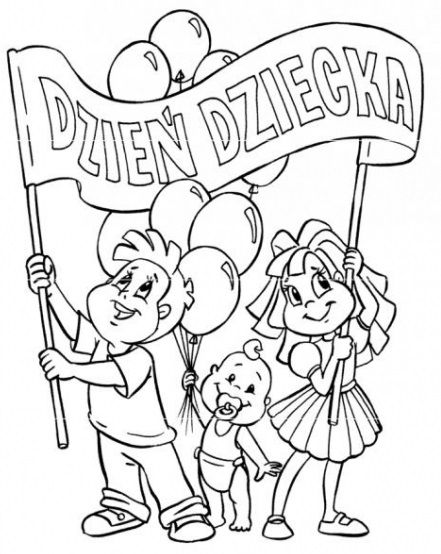                                            Czerwiec 2014   Przedszkole nr 5, ul. Miodowa 16, Gdynia - Orłowo                                          Czerwiec 2014                                                    Przedszkole nr 5, ul. Miodowa 16, Gdynia - Orłowo                                          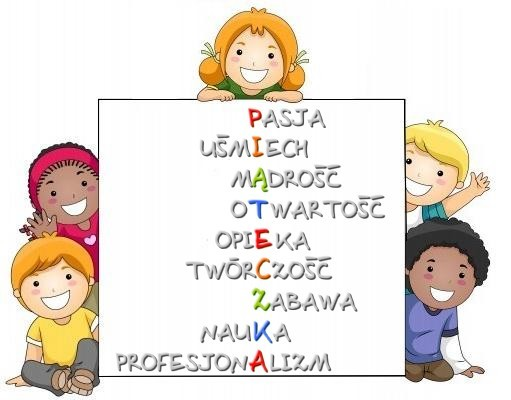 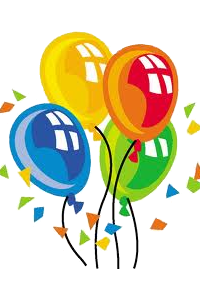 KĄCIK RODZICA – OBCHODY DNIA DZIECKA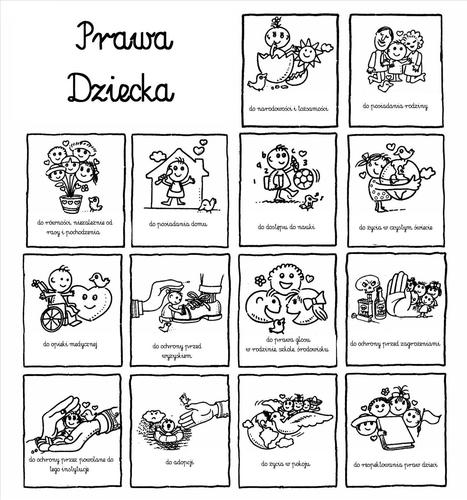 PRZEDSZKOLNY HUMORO czym marzą dzieci?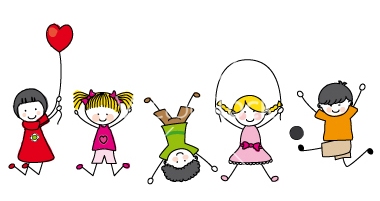 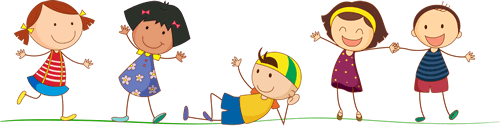  „O PRAWACH DZIECKA”Wiersz – Marcina BrykczyńskiegoNiech się wreszcie każdy dowie
I rozpowie w świecie całym
Że dziecko to także człowiek
Tyle że jeszcze mały.
Dlatego ludzie uczeni
Którym za to należą się brawa
Chcąc wielu dzieci los odmienić
Stworzyli dla was mądre prawa.
Więc je na co dzień i od święta
próbujcie dobrze zapamiętać:
Nikt mnie siłą nie ma prawa zmuszać do niczego
A szczególnie do zrobienia czegoś niedobrego.
Mogę uczyć się wszystkiego, co mnie zaciekawi
I mam prawo sam wybierać, z kim się będę bawić.
Nikt nie może mnie poniżać, krzywdzić, bić, wyzywać
I każdego mogę zawsze na ratunek wzywać.
Jeśli mama albo tata już nie mieszka z nami
Nikt nie może mi zabronić spotkać ich czasami.
Nikt nie może moich listów czytać bez pytania
Mam też prawo do tajemnic i własnego zdania.
Mogę żądać, żeby każdy uznał moje prawa
A gdy różnię się od innych, to jest moja sprawa.
Tak się w wiersze poukładały Prawa dla dzieci na całym świecie
Byście w potrzebie z nich korzystały najlepiej jak umiecie.KUCHCIKOWORaz w roku wszyscy możemy być dziećmi i pysznie się zabawić!                           A wiadomo, że najlepsza zabawa zawsze odbywa się w... kuchni. Uczcijmy Dzień Dziecka wspólnym gotowaniem z małymi kucharzami - to dobra okazja, by rozwijać ich wyobraźnię i kulinarną wrażliwość. W Tm numerze „Piąteczki” zapraszamy do przygotowania „Cytrynowych muf finek”.
Składniki: 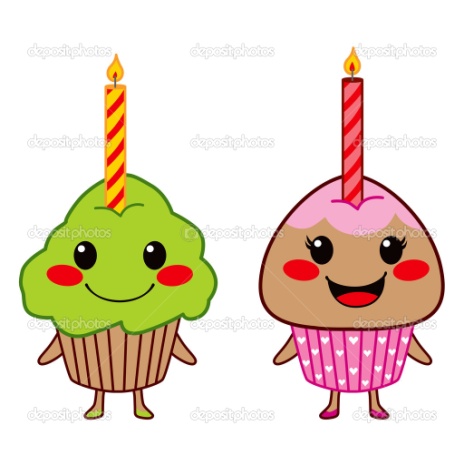  Wszystkie składniki miksujemy przez 5 minut.  Foremki do babeczek smarujemy masłem i posypujemy bułką tartą. Następnie przekładamy ciasto do foremek do ok. 3/4 wysokości. Piekarnik rozgrzewamy do 175°C. Foremki z ciastem układamy na blasze i wstawiamy do piekarnika. Pieczemy ok. 20-25 minut. Nie otwieramy piekarnika w czasie pieczenia. Po ostudzeniu posypujemy cukrem pudrem bądź polewamy lukrem i ozdabiamy kolorową posypką lub lukrowymi mazakami wg uznania dzieci.Życzymy smacznego Z okazji Dnia Dziecka, wszystkim Przedszkolakom, składamy najserdeczniejsze życzenia radości, słońca i uśmiechów.Życzymy również, aby zarówno rzeczywistość, jak i świat wyobraźni były dla Was pełne kolorów, szczęścia i beztroski. Niech spełnią się Wasze najpiękniejsze marzenia, te wielkie i te najmniejsze.Dyrektor i Pracownicy Przedszkola Nr 502.06 o godz. 10:00Przedstawienia z cyklu Nauczyciele Dzieciom pt. „Kaczka dziwaczka”.03.06 o godz.  10:00Przedstawienia z cyklu Dzieci Dzieciom w wykonaniu Foczek .04.06 o godz. 10:00Przedstawienia z cyklu Dzieci Dzieciom w wykonaniu Muszelek i Delfinków.05.06 o godz. 10:00Spartakiada sportowa dla dzieci z grupy Muszelek, Rybek i Delfinków.06.06 o godz. 10:00Przedstawienia z cyklu Dzieci Dzieciom w wykonaniu Marynarzy i Rybek.06.06 o godz. 13:00Warsztaty kulinarne dla dzieci pt. "Suróweczki na piąteczkę".06.06 o godz. 15:30Festyn Rodzinny pt. "O-wady i zalety".10.06 o godz. 10:00Spotkanie z policjantem nt. "Bezpieczne wakacje".11.06 o godz. 10:30Bajka z cyklu Rodzice Dzieciom pt. "Jaś i Małgosia".13.06 o godz. 09:30Zajęcia prowadzone przez Centrum EduFun, podczas których dzieci z grup Marynarzy i Foczek będą wykonywały mydełka.17.06 o godz. 15:30Zakończenie roku dla dzieci odchodzących z przedszkola z grupy Muszelek, Rybek i Delfinków.2 budyniu o smaku waniliowym bez cukru 2 łyżki mąki ziemniaczanej1 szklanka mąki pszennej1 szklanka cukru pudru4 jajka  0,5 szklanki oleju2 łyżeczki proszku do pieczenia0,5 cytryny